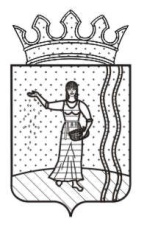 АДМИНИСТРАЦИЯЩУЧЬЕ-ОЗЕРСКОГО СЕЛЬСКОГО ПОСЕЛЕНИЯОКТЯБРЬСКОГО МУНИЦИПАЛЬНОГО РАЙОНАПЕРМСКОГО КРАЯП О С Т А Н О В Л Е Н И Е05.12.2014 г.                                                                                                         № 111О внесении изменений в Административный регламент предоставления муниципальной услуги – присвоение адресов объектам недвижимости,по протесту прокуратуры         В целях выполнения мероприятий, обеспечивающих достижение целевых показателей, установленных в подпунктах «а», «г», «д» пункта 1 Указа Президента Российской Федерации от 07 мая 2012 года № 601 «Об основных направлениях совершенствования системы государственного управления», на основании письма Администрации Октябрьского муниципального района от 13.10.2014 № И 01-16/1830 «О внесении дополнений в административные регламенты», рассмотрев протест прокуратуры Октябрьского района от 31.10.2014 № 2-18-161-2014 на постановление Администрации Щучье-Озерского сельского поселения Октябрьского муниципального района Пермского края от 01.10.2012 № 52, п о с т а н о в л я ю:         1. Удовлетворить протест прокуратуры на постановление администрации сельского поселения от 01 октября 2012 года № 52 «Об утверждении Административного регламента предоставления муниципальной услуги – присвоение адресов объектам недвижимости».         2. Административный регламент предоставления муниципальной услуги – присвоение адресов объектам недвижимости, утвержденный постановлением администрации Щучье-Озерского сельского поселения от 01.10.2012 № 52 привести в соответствие с законодательством и внести следующие изменения:         2.1. пункт 2.4. раздела 2 изложить в новой редакции:         «2.4. Сроки предоставления муниципальной услуги         Специалист администрации принимает от заявителя заявление для получения муниципальной услуги в соответствии с настоящим Административным регламентом, производит регистрацию заявления в день его поступления.         Время ожидания заявителя при подаче заявления для получения муниципальной услуги не должно превышать 15 минут. Продолжительность приема заявителя для получения постановления о присвоении адреса объекту недвижимости не более 15 минут. Выдача постановления о присвоении адреса объекту недвижимости должна быть осуществлена в течение 10 рабочих дней со дня подачи заявления.»;         2.2. в пункте 2.5. раздела 2 после предложения «- Градостроительный кодекс Российской Федерации;» вставить предложение «- Федеральный закон от 27.07.2010 № 210-ФЗ «Об организации предоставления государственных и+9 муниципальных услуг;»;         2.3. пункт 2.10. раздела 2 дополнить абзацами следующего содержания:         «- повышение степени удовлетворенности потребителей муниципальных услуг за счет повышения качества оказания муниципальной услуги не менее 90 %;         - снижение среднего числа обращений представителей бизнес-сообществ в орган местного самоуправления для получения одной муниципальной услуги, связанной со сферой предпринимательской деятельности до двух раз.»;        2.4. изменить название разделов 4 и 5, изложив их в следующей редакции:        «4. Формы контроля за исполнением административного регламента»        «5. Досудебный (внесудебный) порядок обжалования решений и действий (бездействия) органа, предоставляющего муниципальную услугу, а также должностных лиц, муниципальных служащих»;        2.5. в пункте 5.1. раздела 5 после слов «или письменно» вставить слова     «, или в электронной форме»;         2.6. пункт 5.2. раздела 5 исключить, изменив последующую нумерацию.         3. Отменить постановление администрации сельского поселения от 20 ноября 2014 года № 103 «О внесении изменений в Административный регламент предоставления муниципальной услуги – присвоение адресов объектам недвижимости».         4. Данное постановление разместить на сайте Щучье-Озерского сельского поселения.         5. Контроль за исполнением постановления оставляю за собой.Глава сельского поселения                                                           В.А. Могильников